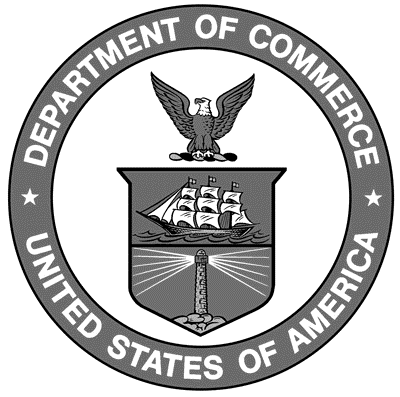 Specifications, Tolerances, and Other Technical Requirements for Weighing and Measuring Devicesas adopted by the 96th National Conference on Weights and Measures 2011Editors:Tina ButcherSteve CookLinda CrownRick HarshmanCarol Hockert, ChiefOffice of Weights and Measures National  and TechnologyOffice of Weights and Measures U. S. Department of CommerceDr. Rebecca Blank, Acting SecretaryNational Institute ofStandards and TechnologyDr. Patrick D. Gallagher, Director2012 EditionSupersedes NIST Handbook 44, 2011 EditionCertain commercial entities, equipment, or materials may be identified in this document in order to describe an experimental procedure or concept adequately.  Such identification is not intended to imply recommendation or endorsement by the National Institute of Standards and Technology, nor is it intended to imply that the entities, materials, or equipment are necessarily the best available for the purpose.National Institute of Standards and Technology Handbook 44, 2012 EditionNatl. Inst. Stand. Technol. Handb. 44, 2012 Ed., 479 pages (Oct. 2011)CODEN:  NIHAE2NIST Handbook44